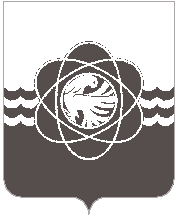                   П О С Т А Н О В Л Е Н И Еот _28.02.2017___ № _189___В соответствии с Порядком принятия решений о разработке муниципальных  программ муниципального образования «город Десногорск» Смоленской области, их формирования и реализации, утвержденным постановлением Администрации муниципального образования «город Десногорск» Смоленской области (далее – Администрация) от 09.12.2014 г. № 1443, в целях определения эффективности реализации программных мероприятийАдминистрация муниципального образования «город Десногорск» Смоленской области   постановляет:	1. Внести в муниципальную программу «Развитие образования в муниципальном образовании «город Десногорск» Смоленской области» на 2014-2020 годы, утвержденную постановлением Администрации муниципального образования «город Десногорск» Смоленской области от 31.12.2013 г. №1221  (в редакции от 29.12.2016 г. №1395) (далее – Программа), следующие изменения:	Изложить муниципальную программу «Развитие образования в муниципальном образовании «город Десногорск» Смоленской области» на 2014-2020 годы в новой редакции согласно приложению.	2. Разместить настоящее постановление на официальном сайте Администрации муниципального образования «город Десногорск» Смоленской области в сети «Интернет».	3. Настоящее постановление вступает в силу с момента подписания и применяется к правоотношениям, возникшим с 1 января 2017 года.И.о. Главы муниципального образования«город Десногорск» Смоленской области				С.В. ТощевО внесении изменений в муниципальнуюпрограмму «Развитие образования  в муниципальном образовании«город Десногорск» Смоленской области»на 2014-2020 годы